Сумська міська радаVІII СКЛИКАННЯ       СЕСІЯРІШЕННЯвід                        2024 року  №        -МРм. СумиРозглянувши звернення юридичної особи, надані документи ,відповідно до статей 12, 122, 123, 124 Земельного кодексу України, статей 28, 29, 55 Закону України «Про землеустрій», абзацу другого частини четвертої статті 15 Закону України «Про доступ до публічної інформації», враховуючи наказ Східного міжрегіонального управління Міністерства юстиції від 23.02.2024 № 141/8 та рекомендації засідання постійної комісії з питань архітектури, містобудування, регулювання земельних відносин, природокористування та екології Сумської міської ради (протокол від 20 лютого 2024 року № 79), керуючись пунктом 34 частини першої статті 26 Закону України «Про місцеве самоврядування в Україні», Сумська міська рада  ВИРІШИЛА:1. Надати Товариству з обмеженою відповідальністю «ПТЛ» () дозвіл на розроблення технічної документації із землеустрою щодо встановлення (відновлення) меж земельної ділянки в натурі (на місцевості) для подальшої її передачі у користування на умовах оренди за адресою: м. Суми,                     проспект Перемоги, 30/1, площею 0,3488 га, кадастровий номер 5910136600:03:003:0046, категорія, цільове та функціональне призначення земельної ділянки: землі промисловості, транспорту, електронних комунікацій, енергетики, оборони та іншого призначення; для розміщення та експлуатації основних, підсобних і допоміжних будівель та споруд підприємств переробної, машинобудівної та іншої промисловості (код виду цільового призначення – 11.02), під розміщеними нежитловими виробничими приміщеннями (номер запису про право власності/довірчої власності в Державному реєстрі речових прав на нерухоме майно: 40344549 від 01.02.2021, реєстраційний номер об’єкта нерухомого майна: 1989042359101, загальна площа нежитлового                               приміщення – 2052,8 кв.м.).2. При розробленні технічної документації із землеустрою щодо встановлення (відновлення) меж земельної ділянки в натурі (на місцевості) врахувати те, що:- згідно зі Схемою планувальних обмежень Плану зонування території земельна ділянка знаходиться в межах санітарно-захисної зони навколо об’єкта (код обмеження – 03.01).Секретар Сумської міської ради					        Артем КОБЗАРВиконавець: Клименко ЮрійІніціатор розгляду питання – постійна комісія з питань архітектури, містобудування, регулювання земельних відносин, природокористування та екології Сумської міської радиПроєкт рішення підготовлено департаментом забезпечення ресурсних платежів Сумської міської ради.Доповідач – Клименко Юрій 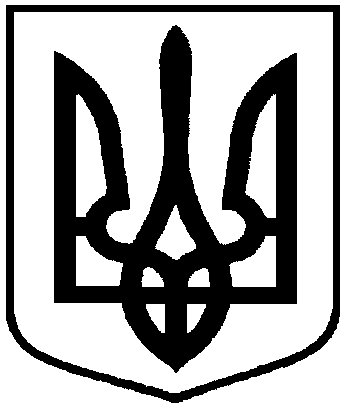 Проєкт оприлюднено«__»_________________2024 р.Про надання Товариству з обмеженою відповідальністю «ПТЛ» дозволу на розроблення технічної документації із землеустрою щодо встановлення (відновлення) меж земельної ділянки в натурі (на місцевості) за адресою:           м. Суми, проспект Перемоги, 30/1, площею 0,3488 га, кадастровий номер 5910136600:03:003:0046